		Dębe, 28 grudnia 2021 r.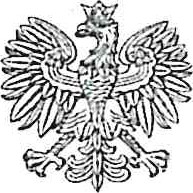 PaństwoweGospodarstwo WodneWody PolskieDyrektorZarządu ZlewniW DębemWA.ZUZ.2.4210.507.2021.MBINFORMACJA o wszczęciu postępowania administracyjnego o wydanie pozwolenia wodnoprawnego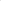 Stosownie do treści art. 400 ust. 7 ustawy z dnia 20 lipca 2017 r. Prawo wodne (Dz. U. z 2021 r.poz. 2233 ze zm.), informuję o wszczęciu, na wniosek z dnia 9 grudnia 2021 r. osoby fizycznej postępowania administracyjnego w sprawie udzielenia pozwolenia wodnoprawnego na wykonanie urządzeń wodnych w postaci przebudowy fragmentu rowu melioracyjnego nieewidencyjnego, polegającej na zmianie przebiegu trasy rowu z jednoczesną jego zabudową rurociągiem, na terenie dz. ew. nr 656/5, 656/7 i 656/8 obręb Lipka, gmina Klembów, powiat wołomiński, obejmującej budowę rurociągu o długości 74,0 m z jednostronnym drenażem, a także likwidację fragmentu rowu melioracyjnego otwartego o łącznej długości 58,5 m.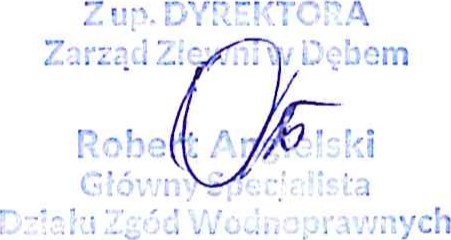 